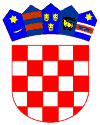 REPUBLIKA HRVATSKAOSJEČKO-BARANJSKA ŽUPANIJANa temelju članka 30. Statuta Općine Vladislavci („Službeni glasnik“ Općine Vladislavci br. 3/13, 3/17, 2/18, 4/20,5/20- pročišćeni tekst,  8/20, 2/21 i 3/21-pročišćeni tekst), članka 2. stavka 2. Odluke o suglasnosti na provedbu ulaganja na području Općine Vladislavci u 2023. godini („Službeni glasnik“ Općine Vladislavci br. 13/22)  i članka 22. Pravilnika o provedbi postupaka jednostavne nabave („Službeni glasnik“ Općine Vladislavci br. 9/20,  1/22 i 1/23 ) u postupku nabave radova -  Adaptacija pristupnih površina javnim objektima i prostoru za registraciju poljoprivredne mehanizacije u Dopsinu, broj N-2/23, procijenjene vrijednosti nabave u iznosu od 59.360,00 EUR (447.247,92 kn)  bez PDV-a, Općinsko vijeće Općine Vladislavci na svojoj 24. sjednici, održanoj dana 16. ožujka 2023. godine,  donosiODLUKU O ODABIRUu postupku jednostavne nabave br. N-2/23I.Kao najpovoljnija ponuda u postupku nabave radova – Adaptacija pristupnih površina javnim objektima i prostoru za registraciju poljoprivredne mehanizacije u Dopsinu,  broj jednostavne nabave : N-2/23, odabrana je ponuda ponuditelja:  Consult-kop d.o.o. Osijek, Kapucinska 25, O.I.B.  56074724484  sa cijenom ponude od 57.506,31 EUR (433.281,29 kn) bez troškova PDV-a, odnosno ukupnom cijenom ponude od 71.882,89 EUR (541.601,63 kn) sa troškovima PDV-aRazlog odabira: najniža cijena. Broj zaprimljenih ponuda i nazivi ponuditelja: Consult-kop d.o.o. Osijek, Kapucinska 25, OsijekVisio d.o.o. Osijek, Vinkovačka cesta 118, OsijekMijo d.o.o. Osijek, Kolodvorska 148a, OsijekŠtefiček grupa d.o.o. Jelisavac, Ivana Brnjika Slovaka 5, Jelisavac II.Ovlašćuje se  općinski načelnik  za sklapanje ugovora s odabranim ponuditeljem, za izvršenje  isplate sukladno potpisanom ugovoru o jednostavnoj nabavi kao i za poduzimanje  svih ostalih radnji vezano uz izvršenje ugovora. III.Odluka o odabiru zajedno s preslikom Zapisnika o otvaranju, pregledu i ocjeni ponuda dostavlja se bez odgode svim ponuditeljima na dokaziv način.IV.Ova Odluka stupa na snagu danom donošenja, i objavit će se u „Službenom glasniku“ Općine Vladislavci.KLASA:  406-03/23-01/02URBROJ: 2158-41-04-23-9Vladislavci,16. ožujka  2023.                                                                                              PredsjednikOpćinskog vijećaKrunoslav Morović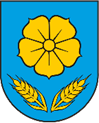 OPĆINA VLADISLAVCIOPĆINSKO VIJEĆE